Sprawozdanie cząstkowe z realizacji zadania Budżet Obywatelski! Akcja Masz Głos, Masz Wybór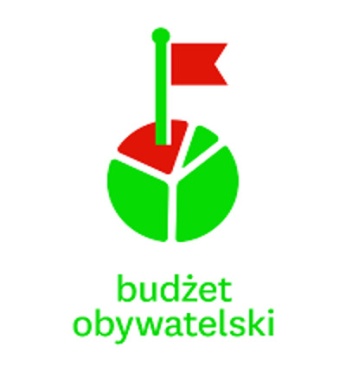 (do 30.06.2014)Nazwa organizacji / grupy: Fundacja Akademia Zdrowego  Zycia…………………………………………Miejscowość i województwo: ……Bełchatów woj. łódzkie…………………………………Zespół: ile osób zajmuje się realizacją zadania w Waszej gminie? 2Kontakt z mieszkańcami, władzami i ew. kandydatami. Prosimy o opisanie wszystkich działań, które podjęliście aby informować o zadaniu Budżet Obywatelski!, (np. spotkania z mieszkańcami, w których uczestniczyliście, spotkania z przedstawicielami władz, rozmowy telefoniczne, korespondencja e-mail).Fundacja brała udział w spotkaniu z mieszkańcami miasta na Forum mieszkańców Bełchatów 2020. Przedstawiliśmy ideę Budżetu Obywatelskiego i jego podstawowe zasady na podstawie publikacji Budżet obywatelski autorstwa Dariusza Kraszewskiego i Karola Mojkowskiego. W forum brali udział przedstawiciele partii politycznych , przewodnicząca Rady Miasta oraz przedstawiciele organizacji pozarządowych. Fundacja brała udział w 2 spotkaniach osiedlowych społeczności z udziałem radnych tych osiedli na których również przedstawiliśmy ideę Budżetu obywatelskiego. Nasz udział polegał również na pomocy w napisaniu projektów , rozpowszechnianiu informacji o proponowanych projektach i zasadach głosowania. Informowaliśmy na imprezach dla mieszkańców , w prasie ,na ulotkach.  Przeprowadziliśmy rozmowę nt. Budżetu Obywatelskiego z przewodniczącą Rady Miasta Ewą Skorupa. Praca nad pytaniami do kandydatów. Czy Wasza grupa zaczęła już pracować nad oceną budżetu obywatelskiego w mieście lub wypracowaniem propozycji? Z jakich korzystacie źródeł? Jakie tematy planujecie poruszyć?Mamy bardzo dużo pytań, wiele uwag dotyczących każdego etapu wdrożenia Budżetu Obywatelskiego w Bełchatowie. Planujeny wakacyjne spotkanie z Prezydentem miasta.Korzystamy z wszystkich dostępnych nam źródeł. Szkoleń, doświadczeń innych miast, publikacji.Opis procesu. Opiszcie krótko jak wygląda budżet obywatelski w Waszej gminie, na podstawie zebranych informacji? Jak wyglądają plany dotyczące BO? Gmina Bełchatów wdrożyła BO po raz pierwszy. Jesteśmy po weryfikacji i przyjęciu BO do realizacji. Urzędnicy są bardzo zadowoleni ze swojej pracy , nie widzą potrzeby wprowadzenia zmian .Propozycje. Czy na obecnym etapie realizacji zadania możecie sformułować już główne rekomendacje do zmian w realizacji lub wdrożenia procesu budżetu obywatelskiego w waszej gminie? Jeśli tak, to jakie? Pominięto pierwszy etap wdrożenia BO . Mieszkańcy nie wiedzieli co to jest BO.Na stronie internetowej pojawiły się informacje dotyczące BO w trudno dostępnym linku.Głosowanie w formie elektronicznej wymaga wielu poprawek technicznych.Inne działania. Czy podejmowaliście inne działania związane z budżetem obywatelskim lub kampanią profrekwencyjną? Opiszcie je krótko. Czy podjęliście jakieś działania na rzecz rozwoju grupy działającej na rzecz budżetu obywatelskiego? Jeśli tak to opiszcie je. Głównie poprzez informowanie mieszkańców o idei BO , ale również w rozmowach z radnymi.Dalsze działania – Wasze pomysły i plany.Czy planujecie spotkać się z mieszkańcami Waszej gminy i włączyć ich w przygotowanie pytań do kandydatów? Kiedy? W jakiej formie?Jakie macie pomysły na rozpowszechnianie informacji o kandydatach wśród mieszkańców? Z jakich form planujecie skorzystać? (np. organizacja debaty, internet, lokalne media, itp.)Współpraca. Jak oceniacie współpracę Urzędu podczas realizacji zadania?Współpraca z UM polega na rozumieniu tematu i problemów , lecz bez zaangażowania w zmiany.Inne informacje, które chcielibyście dołączyć do sprawozdania.